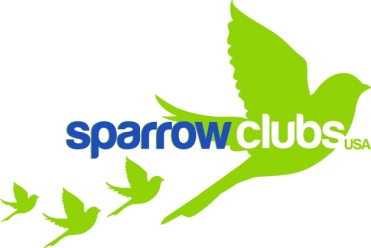 Spring Clean at Franklin!A community service opportunitySchool clean upWednesday 20th March (at lunch recess)K-2 					11.50 am to 12.20 pm3, 2/3 and 3/4 Quest 	12.20 pm to 12.50 pm4/5 and 4/5 Quest	12.50 pm to 1.20 pmTrash bags and gloves provided.  Just bring your smile! Meet outside, by A-pod stairs.